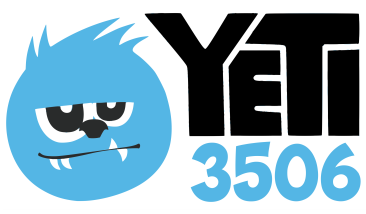 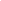 Student, Parent and Mentor Expectations Everyone is expected to read and understand the team expectations and rules as listed in the Team Handbook, along with details on how the team operates.Here are some important expectations to remember:Gracious Professionalism – This is an important ethos of FIRST.  Understand and practice at all meetings and events, with your teammates, other teams and the public at outreach activities. 75% Attendance required of students and mentors at weekly meetings between September and April. The schedule is posted on the team calendar online at yetirobotics.org.  Weekly team meetings will take place virtually on Discord as well as in person as space allows due to COVID at 900 Pressley Road in Charlotte.  Other meeting activities and events will be communicated once established. *Travel expenses will not be covered by the team for those not meeting these requirements.Student Leadership Attendance requirements:  85% of meetings, attend Kick Off, and at least 2 tournaments.  Fundraising and Outreach:  All students are REQUIRED to participate in Fundraising (contact at least 5-10 companies), one tournament, and 3 Team Outreach events for a total of 10 hours each season.  Season runs June to May and outreach events need to be met by the end of December.  More than 80% of the YETI Budget comes from corporate and personal donations.  This is how the team keeps individual expenses low.Safety:  YETI wants everyone to be 100% safe.  Each student must pass the Shop Safety Test with 100% each year.  Each student can take the test as many times as needed. Shop safety rules:Safety Glasses, Closed toed shoes, and long hair secured,  required for everyone entering the shop.No Horseplay in the shop – EVERNo operating machines and equipment and power tools without supervision.Keep your area clean and clean up at the end of each meeting, NO QUESTIONS ASKED - MORE DETAILS OUTLINED ON COVD GUIDELINESDress Code:  Everyone should dress modestly.  The less exposed skin the safer – metal shavings are hot and painful.  Also working on robots often requires squatting and bending over robots – please don’t put your teammates or mentors in awkward positions by unnecessarily exposing anatomy.  Three Strikes you’re out rule: any student who does not follow direction from mentors, defies the rules of the Team, or does not practice Gracious Professionalism at meetings and events, will be reprimanded in the following way:1st offense – discussion with mentors and parents, student may be sent home2nd offense -  sent home3rd offense -  off the team for the current seasonTHOR and SCRIW:  All new team members and parents are STRONGLY encouraged to attend THOR and SCRIW – (DUE TO COVD THIS IS NOT HAPPENING THIS YEAR) the NC and SC Practice tournaments.  THOR and SCRIW tournaments provide  great opportunities to experience a tournament early in the season.Students and Mentors:  Register with FIRST and turn in your registration forms with fees by deadline. Mentors: Complete the FIRST Youth Protection Training and background check.YETI Robotics – Team 3506Meeting Dates 2020-2021900 Pressley Rd.Charlotte NC 28217www.yetirobotics.orgOff-Season: 2020May - Aug:     	Thursdays 6-9 PM via Discord *Workshop opportunities optional; Workshops and Outreach as scheduled on YETI CalendarAugust  * 29 - JAVA Classes 3:00 p.m. - 4:30p.m.Pre-Season:Sept:    3, 10, 17, 24* 2, 12, 19, 26 - JAVA Classes 3:00 p.m. - 4:30p.m.Oct: 	  1, 8, 15, 22, 29            	*3, 24, 31  - JAVA Classes 3:00 p.m. - 4:30p.m.  (October 24 Start of new session) * 15 DEADLINE - Student Registration paperwork and $ 200 fee due      	Nov:	  5, 12, 19*26 - NO MEETING – Thanksgiving Holiday	* Chairman’s Award, Woodie Flowers Award, Dean’s List Award OPENS* 7, 14, 21  - JAVA Classes 3:00 p.m. - 4:30p.m.* TBD – YETI’s  Team Registration Due to FIRST HEADQUARTERSDec:  	3, 10, 17*24, 31 - No meeting*10 - If making payments vs. fundraising $250 is due now*17 - Fundraising Goal of $500 must be met, either paid or letter of guarantee from sponsors.                 (This has to be confirmed with emails that have Mrs. Iaiela copied on)*17 - Outreach Commitment must be reached - 3 events & 10 hoursBuild Season 2021:  TBDJan:  	TBDFeb: TBD●         Chairman’s Award and Wood Flowers Award Due by 3:00pm EST●         Entrepernuership/Business PLan and Dean’s List Award Due by 3:00pm ESTMarch/April:  TBDAnticipated District Qualifier tournaments:(tournament dates are confirmed by lottery late October-early November)May/June:  TBDCompetition Season:  TBD            	Note:  Dates subject to change! – Changes posted to the YETI Google Calendar ASAP